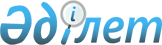 Катонқарағай аудандық мәслихатының 2011 жылғы 30 қыркүйектегі № 31/281-IV "Автотұрақтар (паркингтер) үшін бөлінген жер учаскелеріне салынатын салық ставкалары туралы" шешіміне өзгеріс енгізу туралы
					
			Күшін жойған
			
			
		
					Шығыс Қазақстан облысы Катонқарағай аудандық мәслихатының 2014 жылғы 17 сәуірдегі № 22/155-V шешімі. Шығыс Қазақстан облысының Әділет департаментінде 2014 жылғы 20 мамырда № 3343 болып тіркелді. Күші жойылды - Шығыс Қазақстан облысы Катонқарағай аудандық мәслихатының 2018 жылғы 13 сәуірдегі № 17/159-VI шешімімен
      Ескерту. Күші жойылды - Шығыс Қазақстан облысы Катонқарағай аудандық мәслихатының 13.04.2018 № 17/159-VI шешімімен (алғашқы ресми жарияланған күнінен кейін күнтізбелік он күн өткен соң қолданысқа енгізіледі).

      РҚАО-ның ескертпесі.

      Құжаттың мәтінінде түпнұсқаның пунктуациясы мен орфографиясы сақталған.
      "Салық және бюджетке төленетін басқа да міндетті төлемдер туралы" (Салық кодексі) Қазақстан Республикасының 2008 жылғы 10 желтоқсандағы Кодексінің 386-бабына, Қазақстан Республикасының "Қазақстан Республикасындағы жергілікті мемлекеттік басқару және өзін-өзі басқару туралы" Заңының 6-бабына, Қазақстан Республикасының "Нормативтiк құқықтық актiлер туралы" Қазақстан Республикасының 1998 жылғы 24 наурыздағы Заңының 17-бабына сәйкес, Катонқарағай аудандық мәслихаты ШЕШТІ:
      1. Катонқарағай аудандық мәслихатының 2011 жылғы 30 қыркүйектегі № 31/281-IV "Автотұрақтар (паркингтер) үшін бөлінген жер учаскелеріне салынатын салық ставкалары туралы" (нормативтік құқықтық актілердің мемлекеттік тіркеу Тізілімінде 5-13-95 нөмірмен тіркелген, 2011 жылғы 28 қазандағы № 77 "Арай" газетінде жарияланған) шешіміне келесі өзгеріс енгізілсін:
      осы шешімнің тақырыбы келесі редакцияда жазылсын:
      "Автотұрақтар (паркингтер) санаттарын және автотұрақтар (паркингтер) үшін бөлінген жерлерге салынатын базалық ставкаларын белгілеу туралы". 
      2. Осы шешім алғашқы ресми жарияланған күнінен кейін күнтізбелік он күн өткен соң қолданысқа енгізілді.
					© 2012. Қазақстан Республикасы Әділет министрлігінің «Қазақстан Республикасының Заңнама және құқықтық ақпарат институты» ШЖҚ РМК
				